Jade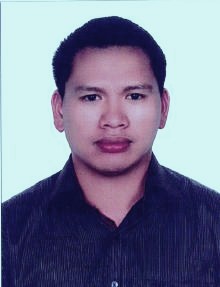 Jade.237589@2freemail.com 	OBJECTIVETo obtain challenging and responsible position where I can utilize and share my concepts, contribute my  ability, to work with integrity and sincerity, able to enhance my knowledge with the generous opportunity for professional and advancement as well as to serve people with my very best.PROFESSIONAL EXPERIENCEEmployer: 	TISS ELECTROMECHANICAL L.L.C. – Abu Dhabi, UAE Safety Officer/Administrative Assistant - October 11, 2010 up to present	Job Description:Develops and maintains environmental, health and safety policies and program.Works with environmental, health and safety advisory committees to promote and provide safety expertise and in the development and presentation of safety training materials. Coordinates and conducts work area assessment, surveys, and program evaluations to determine the presence of hazardous conditions, such as noise exposure, chemical exposure, indoor air quality, light levels, confined space, and etc. Performs or assists with accident investigations as needed. Insures that processes take necessary corrective action to prevent future incidents. Communicates recommendations to all concerned parties promptly.Conducting monthly inspection of Fire Extinguisher, Exit lights and Emergency lighting.Providing information to all the staff with respect to: Fire Safety, Chemical Safety, Radiation Safety, Biohazards Safety, First Aid Training and mandatory training (Hoist, TDG, Laser, and Ladder etc).Maintaining Departmental Safety Bulletin Board.Informing the Department head on all of the above.Daily monitoring, inspection and supervision in the workplace area.Responsible for providing administrative and secretarial support to the Department Manager and officers; coordinates functions, meetings, training sessions and special events; maintains office, marketing, and training room suppliesResolves administrative problems by coordinating preparation of reports, analyzing data, and identifying solutions.Maintain confidentiality and security of company and employee documents at all timesDeal with general enquires regarding PRO functions promptly and efficiently to enhance the level of department servicesResponsible for providing administrative services in order to ensure effective and efficient operations.Employers: 	ALBERT’S INTERNET CAFE – Philippines                          PR COMPUTER CENTER	    	Technical Support Staff                                                 Technical Support Staff	     	2008- 2010                                                                        2006-2008Job Description:Provided customer or clients support and technical assistance on all hardware & software products, generated new subscribers and equipment sales/ leases and trained customer and employees on use, maintenance and repair of equipments.Troubleshoot and resolved computer problems. Installed software and perform general troubleshooting.System built/sold, Pentium 4, II, Laptops, Scanning software and other programs as per required by the clients.Lubricate mechanical drives, clean and adjust disk drive, component replace cords, ram chips and disk drive controller cards and other parts.Reformatting and installing software applications such as games, windows office, antivirus and other application required.ACADEMIC QUALIFICATIONCollege GraduateCAGAYAN COLLEGE TUGUEGARAO, PHILIPPINESComputer Technology (Hardware Servicing)Year 2008	TRAINING AND CERTIFICATESIOSH- MANAGING SAFELY CERTIFICATEManaging safelyAssessing riskControlling riskIdentifying hazardsInvestigating accidents and incidentsProtecting our environmentNEBOSH- INTERNATIONAL GENERAL CERTIFICATE IN OCCUPATIONAL HEALTH AND SAFETYIGC1 – Management of International health and SafetyIGC2 – Control of International Workplace HazardsIGC3 – Health and Safety Practical AssessmentCOSHH- CONTROL OF SUBTANCES HAZARDOUS TO HEALTH CERTIFICATEForms and classification of hazardous substancesRisk associated in hazardous substancesOccupational exposure limitAcute and chronic effectsControl measuresWaste disposal FIRE WARDEN CERTIFICATEBasic fire principals, hazards and risk in the workplaceFire prevention and prevention of fire spreadFire alarm and firefighting equipmentMeans of escapeEvacuation of the workplaceIEMA- INTERNATIONAL ENVIRONMENTAL MANAGEMENT AWARENESSISO 4001 environmental management systemWaste reduction and recyclingManagement practicingAchieving goals and benefitsCERTIFICATE IN GRAPHIC DESIGNEdit and design using Adobe PhotoshopEdit and design using Adobe IllustratorKnowledge in In-designPERSONAL PROFILENationality		FilipinoDate of Birth		October 17, 1985Religion		CatholicMarital Status		Married